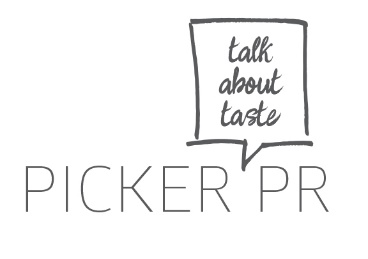 „Golf the lake and mountains“:
Franz Klammer, Michael Hadschieff & Freunde 
golften für den guten Zweck
Erst kürzlich war der Golfclub Am Mondsee Drehscheibe für eine ganz besondere Partnerveranstaltung. Unter dem Motto „Golf the lake and mountains“ feierten die Franz Klammer Foundation (20 Jahre), Club of Masters (30 Jahre) und Rotary Salzburg Nord (50 Jahre) zusammen gleich 100 Jahre und golften zudem für die „gute Sache“. Die Mondsee Charity 2018 unterstützte diesmal den 14-jährigen Raphael Poier, der sich bei einem Trampolinunfall 2017 irreparable Halswirbel- und Rückenmarksverletzungen zuzog. Für Raphael Poier war es ein ganz besonderes Erlebnis, die Sportgrößen beim Gala-Abend persönlich kennen zu lernen. Das Organisationsteam rund um Susanne Scheiblbrandner und Michael Hadschieff konnte für diesen Tag zahlreiche Größen aus Sport und Wirtschaft gewinnen. Unter anderem mitgegolft haben: die Ski-Legenden Franz Klammer, Leonhard Stock, Rainer Schönfelder, Niki Hosp und Michaela Kirchgasser sowie die aktiven Rennsportler u.a. Snowboard-Olympiasiegerin Anna Gasser und ihre Kollegin Julia Dujmovits, die Abfahrer Max Franz und Philipp Schörghofer, Paraskifahrerin und Highspeed-Queen Heather Mills (GB) sowie die Nordischen-Stars Toni Innauer, Thomas Morgenstern u.v.a.Pressebild 1: Viel Prominenz fand sich am Wochenende im Golfclub Am Mondsee ein, um für den guten Zweck zu golfen. Im Bild v. l.: Die Skirennläufer Max Franz und Philipp Schörghofer, Golfclub-Präsident Franz Stallinger, Organisatorin Susanne Scheiblbrandner, Ex-Skirennläuferinnen Niki Hosp und Michaela Kirchgasser, Eichingerbauer-Hotelier Norbert Sperr, Speed-Queen Heather Mills, Skilegende Franz Klammer und Michael Hadschieff (Club of Masters & Rotary Präsident).Pressebild 2: Charity-Organisatorin Susanne Scheiblbrandner und Franz Stallinger (Präsident Golfclub Am Mondsee) leisteten erfolgreiche Teamarbeit.Pressebild 3: Skirennläufer abseits der Piste (v. l.): Niki Hosp, Philipp Schörghofer, Max Franz und Michaela Kirchgasser.Pressebild 4: „Golf-Profis“ unter sich: Rainer Schönfelder, Michael Hadschieff und Franz Klammer.Pressebild 5: Freuten sich gemeinsam mit dem 14-jährigen Raphael Poier über das erfolgreiche Charity-Turnier (v.l.): Michael Hadschieff, Ex-Snowboarderin Gitti Köck (beide „Club of Masters“), Franz Klammer (Klammer Foundation) und Schauspieler Serge Falck. Pressebild 6: „Golf the lake an mountains“: Michaela Kirchgasser beim schwungvollen Abschlag.Pressebild 7: Thomas Morgenstern kam mit dem „Heli“ zum Charity-Turnier. Olympia-Siegerin Anna Gasser holt „Morgi“ persönlich ab. Bildnachweis alle: Neumayr/Abdruck honorarfrei!										2018-07-16Rückfragen richten Sie bitte an:
Mag. Alexandra Picker-Rußwurm
PICKER PR – talk about taste
Tel. 0664-1102525
E-Mail: picker@picker-pr.at